Материал предоставлен ООО «КонсультантПлюс Югра».Услуга оказывается в соответствии с регламентом Линии консультаций: http://consultantugra.ru/klientam/goryachaya-liniya/reglament-linii-konsultacij/По вопросу:Организация на УСН доходы минус расходы. В 2021 году превысили лимит по доходам 150млн. Какая ставка по ХМАО в связи с превышением лимита?Сообщаем:Источник: 
{Статья: О превышении предельных доходов на УСНО с 2021 года (Сухов А.Б.) ("Бухгалтер Крыма", 2021, N 7) {КонсультантПлюс}}
Источник: 
Готовое решение: Как рассчитать и заплатить налог и авансовые платежи на УСН с объектом "доходы минус расходы" (КонсультантПлюс, 2022) {КонсультантПлюс}
Для поиска  информации по вопросу использовались ключевые слова в строке «быстрый поиск»: «Лимит доходов УСН 2021»Поиск информации осуществлялся  при  помощи  «i» к п. 2.1 ст. 346.20 НК РФ с последующим уточнением.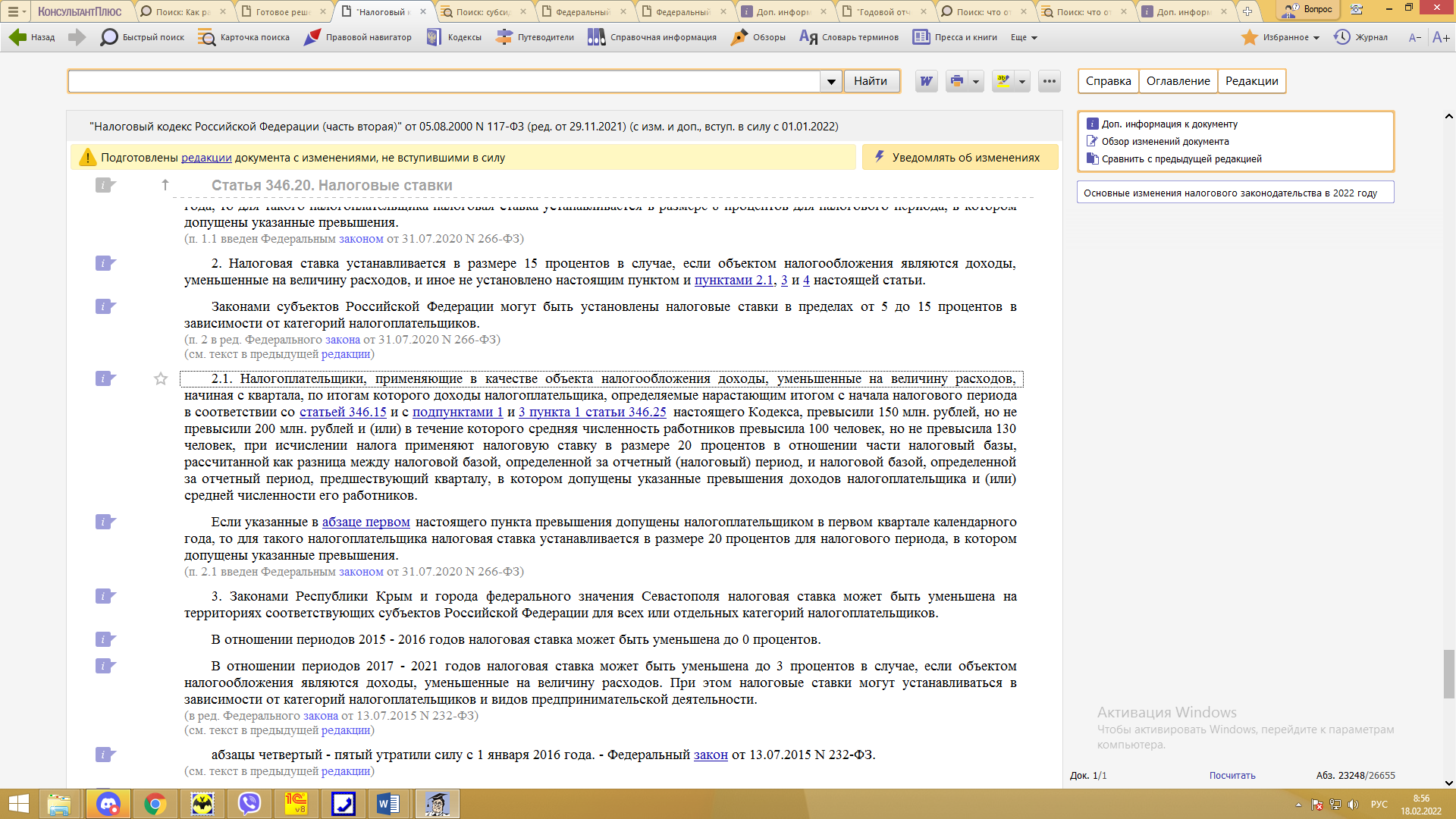 Полезные документы:
{Статья: О превышении предельных доходов на УСНО с 2021 года (Сухов А.Б.) ("Бухгалтер Крыма", 2021, N 7) {КонсультантПлюс}}
"Бухгалтер Крыма", 2021, N 7О ПРЕВЫШЕНИИ ПРЕДЕЛЬНЫХ ДОХОДОВ НА УСНО С 2021 ГОДАСпецрежимами могут воспользоваться не все налогоплательщики. Изначально законодатели разрабатывали их для налогоплательщиков с относительно небольшими оборотами.Это касается и УСНО. При превышении предельного уровня полученных доходов налогоплательщик утрачивает право на данный спецрежим. Однако с 2021 года обозначенный критерий стало легче соблюсти; предусматривается своеобразный переходный период.До 2021 года в п. 4 ст. 346.13 НК РФ говорилось: если по итогам отчетного (налогового) периода доходы налогоплательщика, определяемые в соответствии со ст. 346.15 и пп. 1 и 3 п. 1 ст. 346.25 НК РФ, превысили 150 млн руб., то налогоплательщик считается утратившим право на применение УСНО с начала того квартала, в котором допущено указанное превышение.Утратить право на применение УСНО можно и при несоблюдении некоторых других критериев, но предположим, что они налогоплательщиком соблюдены.Указанная величина предельного размера доходов подлежала индексации в порядке, предусмотренном п. 2 ст. 346.12 НК РФ, то есть на коэффициент-дефлятор <1>.--------------------------------<1> Согласно п. 4 ст. 4 Федерального закона от 03.07.2016 N 243-ФЗ на 2020 год данный коэффициент-дефлятор был установлен в размере 1.К сведению. Согласно п. 1 ст. 346.15 НК РФ при определении объекта налогообложения при УСНО учитываются доходы, определяемые в порядке, установленном п. 1 и 2 ст. 248 НК РФ.К доходам относятся доходы от реализации товаров (работ, услуг) и имущественных прав, определяемые на основании ст. 249 НК РФ, и внереализационные доходы, определяемые сообразно ст. 250 НК РФ (п. 1 и 2 ст. 248 НК РФ).Таким образом, в целях определения указанного предельного уровня доходов налогоплательщики, применяющие УСНО, учитывают доходы от реализации товаров (работ, услуг) от всех видов предпринимательской деятельности и внереализационные доходы (см. Письмо Минфина России от 22.09.2020 N 03-07-11/82830).Начиная с налогового периода 2021 года при превышении величины дохода в 150 млн руб. (она будет определяться по тем же правилам) налогоплательщик не утратит право на применение УСНО. Но в соответствии с п. 1.1 и 2.1 ст. 346.20 НК РФ он перейдет на повышенную ставку, по которой будет облагаться его доход на УСНО.Если его объектом налогообложения является доход, то новая ставка составит 8%, а если доходы за вычетом расходов, то ставка вырастет до 20%.Такие ставки должны применяться в отношении части налоговой базы, рассчитанной как разница между налоговой базой, определенной за отчетный (налоговый) период, и налоговой базой, определенной за отчетный период, предшествующий кварталу, в котором допущено указанное превышение доходов налогоплательщика.Пример 1. Налогоплательщик на УСНО с объектом налогообложения "доходы" и применяющий ставку налогообложения 6% за I полугодие 2021 года имеет доход в размере 135 млн руб. За девять месяцев 2021 года его доход составил 168 млн руб.Доход, полученный за I полугодие 2021 года, должен полностью облагаться по ставке 6%; налог составит 8,1 млн руб. (135 млн руб. x 6%).Доход, полученный за III квартал, в данном случае облагается по повышенной ставке 8%. Таким образом, налог за отчетный период - девять месяцев нарастающим итогом равен 10,74 млн руб. (8,1 млн руб. + (168 - 135) млн руб. x 8%).Надо иметь в виду, что повышенные ставки при превышении уровня дохода придется применять и тем налогоплательщикам, которые по каким-либо основаниям пользовались пониженными ставками по сравнению с теми, которые предусмотрены в п. 1 и 2 ст. 346.20 НК РФ <2>.--------------------------------<2> Как, например, в Республике Крым и Севастополе.Если превышение дохода было допущено налогоплательщиком уже в первом квартале календарного года, то для такого налогоплательщика налоговая ставка устанавливается в размере 8% (20%) для всего налогового периода, в котором допущено превышение, то есть и для первого квартала.Если же по итогам отчетного (налогового) периода доходы налогоплательщика, определяемые в соответствии со ст. 346.15 и с пп. 1 и 3 п. 1 ст. 346.25 НК РФ, превысили 200 млн руб., только тогда он считается утратившим право на применение УСНО с начала того квартала, в котором допущены указанные превышения доходов.К сведению. Суммы налогов, подлежащих уплате после перехода на иной режим налогообложения, исчисляются и уплачиваются в порядке, предусмотренном законодательством о налогах и сборах для вновь созданных организаций или вновь зарегистрированных индивидуальных предпринимателей. При этом налогоплательщики не уплачивают пени и штрафы за несвоевременную уплату ежемесячных платежей в течение того квартала, в котором эти налогоплательщики перешли на иной режим налогообложения.Конечно, если превышение уровней в 150 и 200 млн руб. произошло в одном отчетном периоде, то сразу с соответствующего квартала налогоплательщик утратит право на применение УСНО, а повышенную ставку он не применит.Пример 2. Изменим условия примера 1. Пусть доход налогоплательщика нарастающим итогом за девять месяцев составит не 168 млн руб., а 215 млн руб.В этом случае за I полугодие надо уплатить налог в сумме 8,1 млн руб., а далее единый налог платить не придется. С 01.07.2021 налогоплательщик будет считаться утратившим право на применение УСНО.Отметим, что, например, в 2021 году фактически уровень дохода, при превышении которого налогоплательщик утратит право на применение УСНО, составляет не 200 млн руб., а больше.Во-первых, п. 4 ст. 346.13 НК РФ по-прежнему предусматривает применение коэффициента-дефлятора - впрочем, в том числе в отношении п. 1.1 и 2.1 ст. 346.20 НК РФ. Приказом Минэкономразвития России от 30.10.2020 N 720 на 2021 год данный коэффициент установлен равным 1,032. Следовательно, в этом году уровень дохода, при превышении которого применяется повышенная ставка, составляет 154,8 млн руб., а уровень дохода, при превышении которого право на применение УСНО будет утрачено, - 206,4 млн руб.Однако в Письме Минфина России от 01.02.2021 N 03-11-06/2/5885 чиновники отметили следующее: в 2021 году коэффициент-дефлятор применяется только в целях перехода на УСНО с 01.01.2022. Мотивировали они это тем, что Федеральный закон от 31.07.2020 N 266-ФЗ, предусматривающий увеличение ограничения по доходам налогоплательщиков до 200 млн руб., вступил в силу с 01.01.2021, то есть после издания Приказа Минэкономразвития России N 720.Финансисты указали, в частности, что по этой причине приведенная в п. 4 ст. 346.13 НК РФ величина предельного размера дохода (200 млн руб.) индексации на названный коэффициент-дефлятор не подлежит. Очевидно, что только в 2021 году. Кроме того, по логике Минфина сказанное надо отнести и к уровню дохода (150 млн руб.), указанному в п. 1.1 и 2.1 ст. 346.20 НК РФ (см. Письмо Минфина России от 27.01.2021 N 03-11-06/2/4855).По нашему мнению, аргументация чиновников далеко не бесспорна. Но их позицию придется учесть тем "упрощенцам", у которых доход нарастающим итогом окажется в 2021 году между 150 и 154,8 млн руб. или между 200 и 206,4 млн руб. Придется делать нелегкий выбор: спорить с чиновниками (надеясь на поддержку в судах) либо уже применять повышенную ставку по налогу (утратить право на применение УСНО).Во-вторых, на утрату индивидуальным предпринимателем права на применение УСНО может повлиять и следующее обстоятельство: если налогоплательщик применяет одновременно УСНО и патентную систему налогообложения, при определении величины доходов учитываются доходы по обоим указанным специальным налоговым режимам. Но это правило не применяется к п. 1.1 и 2.1 ст. 346.20 НК РФ, то есть не влияет на начало применения повышенной ставки по налогу.А.Б. СуховЭксперт журнала"Бухгалтер Крыма"Подписано в печать19.07.2021
Статья: Правила уплаты налога при УСН в 2021 году (комментарий к Закону от 31.07.2020 N 266-ФЗ) (Шаронова Е.А.) ("Главная книга", 2021, N 1) {КонсультантПлюс}
"Главная книга", 2021, N 1ПРАВИЛА УПЛАТЫ НАЛОГА ПРИ УСН В 2021 ГОДУ(Комментарий к Закону от 31.07.2020 N 266-ФЗ)Законодатели пытаются смягчить отмену ЕНВД, делая более комфортными условия работы на других спецрежимах. Но поправки внесли такие, чтобы и бюджет внакладе не остался. Организации и ИП теперь могут применять упрощенку, получая большую сумму доходов в год или нанимая больше работников. Но за это придется заплатить налог при УСН по повышенной ставке.Что меняется в уплате налога для упрощенцевЧтобы применять упрощенку в 2021 г., организациям и ИП нужно соблюдать лимиты по численности и доходам. С 2021 г. эти лимиты "раздвоились" - взгляните на таблицу.Комментарий<1> Либо по установленной субъектом РФ льготной ставке от 1% до 6%, а для вновь зарегистрированных ИП, занимающихся определенными видами деятельности, - по нулевой ставке.<2> Либо по установленной субъектом РФ льготной ставке от 5% до 15%, а для ИП-новичков, занимающихся определенными видами деятельности, - по нулевой ставке.К сведениюО том, какие ИП и в течение какого времени могут применять нулевую ставку налога при УСН, читайте: 2020, N 19, с. 52.О том, что к базовым лимитам доходов 150 млн руб. и 200 млн руб., указанным в гл. 26.2 НК РФ, в 2021 г. нужно применить коэффициент-дефлятор, равный 1,032 <1>, нам рассказал специалист Минфина.Об индексации лимитов доходов в 2021 г.Косолапов Александр Ильич, государственный советник РФ 1 класса- Величины доходов для целей уплаты налога при УСН по повышенной ставке и для целей потери права на упрощенку подлежат индексации в налоговом периоде 2021 г. на указанную величину коэффициента-дефлятора. Это следует из п. 4 ст. 346.13 НК РФ.Таким образом, если доходы за отчетный (налоговый) период 2021 г. не превысят 154,8 млн руб. (150 млн руб. x 1,032), налогоплательщик может применять упрощенку и платить налог по обычным ставкам с учетом льгот, установленных законами субъектов РФ.Если доходы будут больше 154,8 млн руб., но не превысят 206,4 млн руб. (200 млн руб. x 1,032), то налогоплательщик может остаться на УСН и платить налог по повышенной ставке 8% или 20%. При этом льготные налоговые ставки, установленные субъектами РФ, не применяются.Момент вынужденного перехода с УСН на ОСН не изменился: с начала квартала, в котором превышен лимит доходов или численности, бывший упрощенец должен исчислять налоги по общему режиму. Организация - налог на прибыль и НДС, а ИП - НДФЛ и НДС. Также придется начать платить налог на имущество с недвижимости, по которой ранее бывший упрощенец его не исчислял.Снова вернуться на УСН можно не ранее чем через год после утраты права на спецрежим <2>.--------------------------------<1> утв. Приказом Минэкономразвития от 30.10.2020 N 720.<2> п. 7 ст. 346.13 НК РФ.С какого периода применять увеличенные ставкиПовышенные ставки налога при УСН нужно применять с квартала, в котором доходы превысили 154,8 млн руб. или численность работников упрощенца стала больше 100 чел. <3> Пересчитывать авансовые платежи с начала года не придется. В связи с этим усложняется расчет налога для упрощенцев - нарушителей базовых лимитов. Им придется разбивать налоговую базу на две части, исчислять авансовые платежи (налог) по двум ставкам и полученные суммы складывать <4>.Например, если лимит по доходам был превышен в апреле, то авансовый платеж за полугодие при объекте "доходы" надо будет рассчитать так:Соответственно, при превышении лимита доходов в III или IV кварталах авансовые платежи за полугодие или 9 месяцев нужно исчислить по обычной ставке, а за 9 месяцев или год - по двум ставкам, обычной и повышенной.А вот если лимит доходов или численности превышен уже в I квартале, тогда по повышенной ставке (8% или 20%) придется уплачивать авансовые платежи за все отчетные периоды и календарный год. Это прямо прописали в НК <5>.Если до конца 2021 г. лимиты по доходам 206,4 млн руб. или по численности 130 чел. упрощенец не превысит, то с 2022 г. он сможет снова платить налог при УСН по обычной ставке - 6% или 15% либо по пониженной ставке региона.--------------------------------<3> пп. 1.1, 2.1 ст. 346.20 НК РФ.<4> пп. 1, 3 ст. 346.21 НК РФ.<5> пп. 1.1, 2.1 ст. 346.20 НК РФ.Возврат с повышенной ставки на обычную до окончаниягода возможен?А если упрощенец, нарушивший базовые лимиты по численности и доходам, в течение года вновь к ним вернется, сможет ли он платить авансовые платежи и налог по итогам года по обычной ставке?Вот пример. Организация с объектом "доходы" за I квартал 2021 г. рассчитала и уплатила авансовый платеж по ставке 6%. В мае численность работников увеличилась до 105 человек. Поэтому за полугодие 2021 г. авансовый платеж исчислен и уплачен по двум ставкам - 6% и 8%. Если организация в июле уволит 5 человек и работников вновь будет 100, сможет ли она рассчитать авансовый платеж за 9 месяцев, применив к доходам III квартала ставку 6%?На наш взгляд, нет. Ведь для упрощенцев, которые нарушили базовые лимиты доходов или численности в I квартале, ставка 8% или 20% установлена НК на весь год <6>. Возможность возврата к обычным ставкам в этом случае не предусмотрена. Логично применять эту норму и тогда, когда базовые лимиты превышены во II и последующих кварталах. Повышенная ставка с квартала нарушения и до конца года - своеобразное наказание плательщика налога при УСН.При ином подходе получится разное налогообложение упрощенцев в зависимости от того, когда они превысили лимиты: в I квартале или позже. Первые будут наказаны на весь год, даже если исправятся. А вторые станут платить больше только до квартала исправления. Налицо дискриминация, что прямо запрещено НК <7>. Посмотрим, что скажут контролирующие органы. Разъяснения на эту тему от Минфина или ФНС наверняка появятся в 2021 г.* * *В заключение заметим, что уточнен порядок расчета налоговой базы для упрощенцев с объектом "доходы минус расходы". Правка техническая - теперь в НК прямо сказано, что если по итогам отчетного (налогового) периода расходы превысили доходы, то база равна нулю <8>.--------------------------------<6> пп. 1.1, 2.1 ст. 346.20 НК РФ.<7> ст. 3 НК РФ.<8> п. 2 ст. 346.18 НК РФ.Е.А. ШароноваВедущий экспертПодписано в печать18.12.2020
Готовое решение: Как рассчитать и заплатить налог и авансовые платежи на УСН с объектом "доходы минус расходы" (КонсультантПлюс, 2022) {КонсультантПлюс}
Как рассчитать и заплатить налог и авансовые платежи на УСН с объектом "доходы минус расходы"Оглавление:1. Как рассчитать налог и авансовые платежи на УСН с объектом "доходы минус расходы"2. Как заплатить налог и авансовые платежи на УСН с объектом "доходы минус расходы"…….1.2. Как рассчитать налог на УСН с объектом "доходы минус расходы"Начислите налог по итогам года по следующей формуле (п. п. 2, 5, 6, 7 ст. 346.18, п. п. 1, 2, 5 ст. 346.21 НК РФ):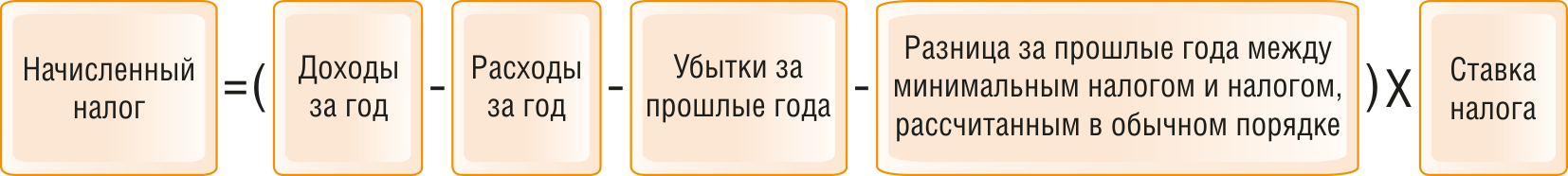 Доходы определяйте по правилам п. п. 1, 2 ст. 248, ст. 346.15, п. п. 1, 5 ст. 346.17, п. п. 3, 4, 5, 8 ст. 346.18 НК РФ.Расходы определяйте по правилам ст. 346.16, п. п. 2, 4, 5 ст. 346.17, п. п. 3, 5, 8 ст. 346.18 НК РФ.Ставка по общему правилу 15%, но власти субъекта РФ могут ее понизить (п. п. 2, 3, 4 ст. 346.20 НК РФ).Также предусмотрена повышенная ставка 20%. Она применяется в следующих случаях (п. 2.1 ст. 346.20 НК РФ):доходы в отчетном (налоговом) периоде, определяемые нарастающим итогом с начала налогового периода, составили более 150 млн руб., но не превысили 200 млн руб. В общем случае указанные величины индексируются на коэффициент-дефлятор (п. 4 ст. 346.13 НК РФ). Но на 2021 г. их индексировать не нужно (Письмо Минфина России от 27.01.2021 N 03-11-06/2/4855);средняя численность за отчетный (налоговый) период превысила 100 человек, но не более чем на 30 работников.Ставка 20% применяется к части налоговой базы, приходящейся на период с начала квартала, в котором допущены превышения. Налог в этом случае рассчитывается по формуле: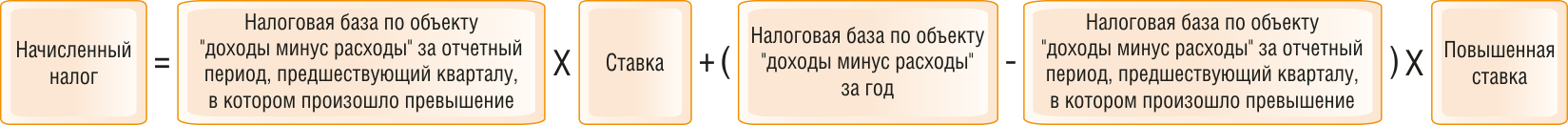 При превышении лимитов также сохраняется возможность учесть убытки и разницу между минимальным и рассчитанным налогом, относящиеся к прошлым годам (п. п. 6, 7 ст. 346.18 НК РФ).Если расходы оказались больше доходов, то за текущий год у вас убыток (п. 7 ст. 346.18 НК РФ). Однако это не значит, что платить ничего не придется.Начисленный налог сравните с минимальным налогом.Минимальный налог - это 1% от ваших доходов за год (п. 6 ст. 346.18 НК РФ).Если в текущем году у вас убыток либо начисленный налог меньше минимального налога, то заплатите минимальный налог (п. 6 ст. 346.18 НК РФ).Разницу между минимальным налогом и налогом, рассчитанным в обычном порядке, сможете учесть в расходах при расчете налога за следующие года (п. 6 ст. 346.18 НК РФ).Если начисленный в обычном порядке налог больше минимального, то платите "обычный" налог. Рассчитайте его так (п. 5 ст. 346.21 НК РФ, п. 3.8 Порядка заполнения декларации по УСН):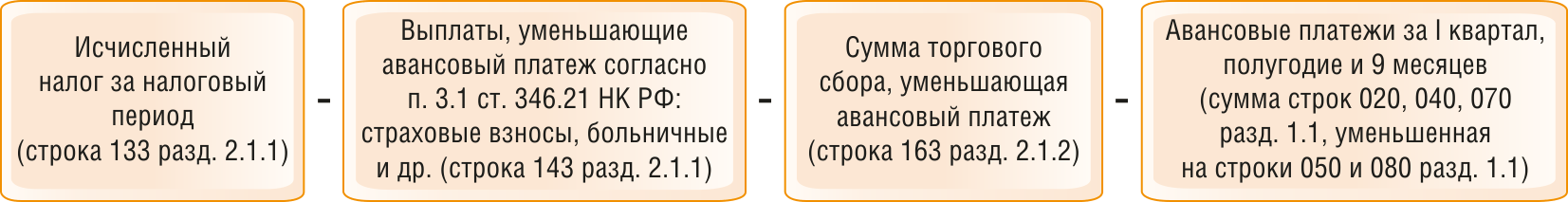 Если при расчете налога у вас получилось отрицательное число, значит у вас переплата (п. 3.10 Порядка заполнения декларации по УСН). Ее вы можете зачесть или вернуть по правилам ст. 78 НК РФ.……Актуально на 18.02.2022 г.Начиная с налогового периода 2021 года при превышении величины дохода в 150 млн руб. (она будет определяться по тем же правилам) налогоплательщик не утратит право на применение УСНО. Но в соответствии с п. 1.1 и 2.1 ст. 346.20 НК РФ он перейдет на повышенную ставку, по которой будет облагаться его доход на УСНО.Если его объектом налогообложения является доход, то новая ставка составит 8%, а если доходы за вычетом расходов, то ставка вырастет до 20%.Такие ставки должны применяться в отношении части налоговой базы, рассчитанной как разница между налоговой базой, определенной за отчетный (налоговый) период, и налоговой базой, определенной за отчетный период, предшествующий кварталу, в котором допущено указанное превышение доходов налогоплательщика.…….Надо иметь в виду, что повышенные ставки при превышении уровня дохода придется применять и тем налогоплательщикам, которые по каким-либо основаниям пользовались пониженными ставками по сравнению с теми, которые предусмотрены в п. 1 и 2 ст. 346.20 НК РФ <2>.--------------------------------<2> Как, например, в Республике Крым и Севастополе.Ставка по общему правилу 15%, но власти субъекта РФ могут ее понизить (п. п. 2, 3, 4 ст. 346.20 НК РФ).Также предусмотрена повышенная ставка 20%. Она применяется в следующих случаях (п. 2.1 ст. 346.20 НК РФ):доходы в отчетном (налоговом) периоде, определяемые нарастающим итогом с начала налогового периода, составили более 150 млн руб., но не превысили 200 млн руб. В общем случае указанные величины индексируются на коэффициент-дефлятор (п. 4 ст. 346.13 НК РФ). Но на 2021 г. их индексировать не нужно (Письмо Минфина России от 27.01.2021 N 03-11-06/2/4855);средняя численность за отчетный (налоговый) период превысила 100 человек, но не более чем на 30 работников.Ставка 20% применяется к части налоговой базы, приходящейся на период с начала квартала, в котором допущены превышения. Налог в этом случае рассчитывается по формуле: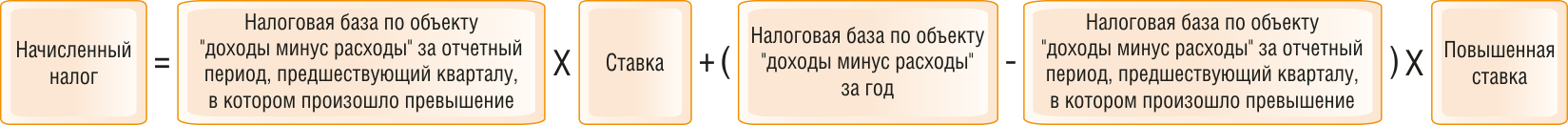 При превышении лимитов также сохраняется возможность учесть убытки и разницу между минимальным и рассчитанным налогом, относящиеся к прошлым годам (п. п. 6, 7 ст. 346.18 НК РФ).ПоказательСтавка налога при УСНСтавка налога при УСНПотеря права на упрощенку и переход на ОСНПоказательобычнаяповышеннаяПотеря права на упрощенку и переход на ОСНЛимит доходов за отчетный/налоговый период с учетом коэффициента-дефлятора 1,032154,8 млн руб.Свыше 154,8 млн до 206,4 млн руб. включительноБолее 206,4 млн руб.Лимит средней численности работников за отчетный/налоговый период100 чел.Свыше 100 чел. до 130 чел. включительноБолее 130 чел.Ставка налога:УСН - объект "доходы"6% <1>8%ХУСН - объект "доходы минус расходы"15% <2>20%ХОСН - уплата налога на прибыльХХ20%Авансовый платеж за полугодие при объекте "доходы=Сумма доходов за I кварталx6%+(Сумма доходов за полугодие-Сумма доходов за I квартал)x8%КонсультантПлюс | Готовое решение | Актуально на 17.02.2022Рассчитывать и платить авансовые платежи нужно по итогам I квартала, полугодия и 9 месяцев.Для этого доходы уменьшите на расходы и полученный результат умножьте на ставку налога. Доходы и расходы считайте нарастающим итогом с начала года.Сумму к уплате считайте за минусом предыдущих авансовых платежей этого года.Налог за год определяйте так же. Есть только пара особенностей.Если начисленный за год налог меньше минимального или у вас убыток, то придется заплатить минимальный налог.В некоторых случаях применяется иной порядок расчета налога и авансовых платежей.Авансы и налог платите в свою инспекцию по месту нахождения организации (месту жительства ИП). Сроки уплаты по авансам одинаковые для организаций и для ИП, а по годовому налогу отличаются.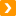 См. также:Какую ставку применять при УСН с объектом "доходы минус расходы"Налоговые каникулы для ИППример расчета налога и авансовых платежей на УСН с объектом "доходы минус расходы"Организация применяет УСН с объектом "доходы минус расходы" и ставкой 15%.Ее доходы нарастающим итогом за год составили:I квартал - 2 000 000 руб.;полугодие - 6 000 000 руб.;9 месяцев - 11 000 000 руб.;год - 15 000 000 руб.Расходы нарастающим итогом составили:I квартал - 800 000 руб.;полугодие - 5 800 000 руб.;9 месяцев - 9 000 000 руб.;год - 10 000 000 руб.Убытков за прошлые года нет, минимальный налог организация раньше не платила.Авансовый платеж по итогам I квартала: (2 000 000 руб. - 800 000 руб.) x 15% = 180 000 руб.Авансовый платеж по итогам полугодия:исчисленный: (6 000 000 руб. - 5 800 000 руб.) x 15% = 30 000 руб.;итоговый авансовый платеж (после уменьшения на авансовый платеж за I квартал) оказался с отрицательным значением: - 150 000 руб. (30 000 руб. - 180 000 руб.).То есть за полугодие организация ничего не платит, у нее получился авансовый платеж к уменьшению в размере 150 000 руб., который она отразит в строке 050 разд. 1.2 декларации по УСН.Авансовый платеж по итогам 9 месяцев:начисленный: (11 000 000 руб. - 9 000 000 руб.) x 15% = 300 000 руб.;к уплате: 270 000 руб. (300 000 руб. - (180 000 руб. - 150 000 руб.)). Эту сумму она отразит в строке 070 разд. 1.2 декларации по УСН.Но перечислить в бюджет организация может 120 000 руб. (270 000 руб. - 150 000 руб.), ведь по итогам полугодия фактически сложилась переплата 150 000 руб., которую организация вправе зачесть в счет уплаты авансового платежа за 9 месяцев.Налог по итогам года начисленный: (15 000 000 руб. - 10 000 000 руб.) x 15% = 750 000 руб.Минимальный налог: 15 000 000 руб. x 1% = 150 000 руб.Налог, который начислен в общем порядке, больше минимального налога, значит организация заплатит налог в общем порядке (750 000 руб. > 150 000 руб.).Налог к уплате по итогам года: 750 000 руб. - (180 000 руб. - 150 000 руб. + 270 000 руб.) = 450 000 руб.Вместе с декларацией по итогам года организация представит пояснение о том, почему сумма в строке 070 разд. 1.2 декларации отличается от фактически уплаченного авансового платежа за 9 месяцев.